Die optimierte GEM2GO App ist jetzt verfügbar!Wir freuen uns, Ihnen mitteilen zu können, dass die GEM2GO App ein großes Update erhalten hat und jetzt noch benutzerfreundlicher ist! Dieses kostenlose Update steht ab sofort zur Verfügung und bringt zahlreiche Verbesserungen, um Ihr tägliches Leben zu erleichtern. Was wurde in der GEM2GO App optimiert?Intuitives Design: Die Startseite der App bietet jetzt einen personalisierten "Feed", ähnlich wie bei Social Media, der Ihnen auf einen Blick alle wichtigen Informationen und Funktionen zeigt.Schneller Zugriff: Sie können Ihre meistgenutzten Funktionen als "Quicklinks" auf der Startseite speichern, um schneller auf sie zuzugreifen.Merkfunktion: Speichern Sie wichtige Einträge in der App, um sie jederzeit einfach wiederfinden zu können.Krisenkommunikation: Im Krisenfall können wir Sie über Push-Nachrichten unmittelbar und effizient informieren.Nutzen Sie die optimierte GEM2GO App und registrieren Sie sich! Mit der GEM2GO App sind Sie immer auf dem Laufenden über das Geschehen in unserer Gemeinde. Ob amtliche Informationen, lokale Neuigkeiten oder wichtige Termine. GEM2GO ist ein wichtiges Mittel um Sie als Bürger oder Bürgerin auf dem Laufenden zu halten. Die GEM2GO App ist kostenlos in den App-Stores erhältlich. Einfach QR-Code scannen oder unter www.gem2go.at informieren. 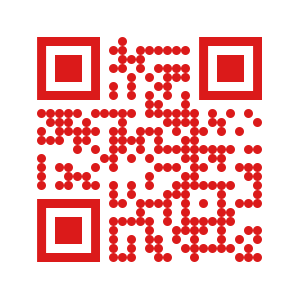 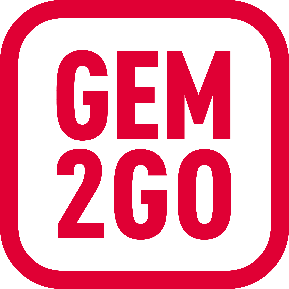 